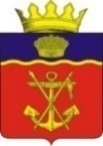 АДМИНИСТРАЦИЯКАЛАЧЁВСКОГО МУНИЦИПАЛЬНОГО РАЙОНАВОЛГОГРАДСКОЙ ОБЛАСТИПОСТАНОВЛЕНИЕот   14.02.2023 г.    № 105О ПОРЯДКЕ ФОРМИРОВАНИЯ И ВЕДЕНИЯРЕЕСТРА МУНИЦИПАЛЬНЫХ УСЛУГ АДМИНИСТРАЦИИ КАЛАЧЕВСКОГОМУНИЦИПАЛЬНОГО РАЙОНА ВОЛГОГРАДСКОЙ ОБЛАСТИ" И ПРИЗНАНИИ УТРАТИВШИМИ СИЛУ НЕКОТОРЫХ ПОСТАНОВЛЕНИЙВ соответствии с Федеральным законом от 27.07.2010 № 210-ФЗ "Об организации предоставления государственных и муниципальных услуг", постановлением Администрации Волгоградской обл. от 23.05.2022 № 290-п "О порядке формирования и ведения государственной информационной системы "Региональный реестр государственных и муниципальных услуг Волгоградской области", признании утратившими силу некоторых постановлений Правительства Волгоградской области и постановлений Администрации Волгоградской области и внесении изменения в постановление Администрации Волгоградской области от 22 апреля 2015 г. N 182-п "О внесении изменений в некоторые постановления Администрации Волгоградской области и постановления Правительства Волгоградской области", Уставом Калачевского муниципального района Волгоградской области, администрация Калачевского муниципального района Волгоградской области постановляет:1. Формирование и ведение реестра муниципальных услуг администрации Калачевского муниципального района осуществляется в электронной форме с помощью информационной системы «Региональный реестр государственных и муниципальных услуг Волгоградской области». 2. Ответственные за размещение сведений о муниципальных услугах администрации Калачевского муниципального района в государственной информационной системе "Региональный реестр государственных и муниципальных услуг Волгоградской области" назначаются распоряжением администрации Калачевского муниципального района.3. Признать утратившими силу постановления администрации Калачевского муниципального района Волгоградской:обл. от 28.04.2017 N 386 "О Порядке формирования и ведения реестра муниципальных услуг (функций) Калачевского муниципального района Волгоградской области";от 29.03.2022 N 257 "О внесении изменений в постановление администрации Калачевского муниципального района Волгоградской области от 28.04.2017 N 386 "О Порядке формирования и ведения реестра муниципальных услуг (функций) Калачевского муниципального района Волгоградской области";от 05.08.2022 N 794 "О внесении изменений в постановление администрации Калачевского муниципального района Волгоградской области от 28.04.2017 N 386 "О Порядке формирования и ведения реестра муниципальных услуг (функций) Калачевского муниципального района Волгоградской области";от 10.03.2016 N 146 "Об утверждении Порядка формирования и ведения реестра муниципальных услуг Калачевского муниципального района Волгоградской области";от 31.05.2016 № 396 «Об утверждении Реестра муниципальных услуг Калачевского муниципального района Волгоградской области, о внесении изменений в постановление от 10.03.2016г. № 146 «Об утверждении порядка формирования и ведения реестра муниципальных услуг Калачевского муниципального района Волгоградской области, о внесении изменений в постановление от 28.10.2011г. № 1950 «О порядке формирования и ведения муниципальной информационной системы «Реестр муниципальных услуг (функций) Калачевского муниципального района», о внесении изменений в постановление от 03.08.2015г. № 741 «Об утверждении порядка проведения мониторинга качества и доступности предоставления государственных и муниципальных услуг в Калачевском муниципальном районе Волгоградской области»».4. Настоящее постановление подлежит официальному опубликованию.5. Контроль исполнения настоящего постановления возложить на первого заместителя главы Калачевского муниципального района Н.П. Земскову.Глава Калачевскогомуниципального района                                                                        С.А. Тюрин 